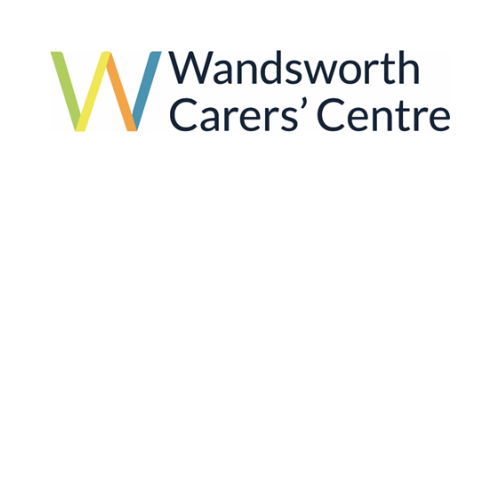 Application for post of: Carers Support and Development WorkerEmployment HistoryEducation and TrainingPlease note, if invited for interview, you will be asked to produce evidence of qualifications and certificates mentioned belowPlease give details of any other experience, including voluntary experience, which supports your application. Please describe how you meet the essential criteria outlined in the Person Specification point by point. CVs are not acceptable.References We will require two referees should your application be successful. One should be your current or most recent employer, neither should be a relation or a friend. Do you have any objections to our checking your references prior to interview? Yes/No (please delete as appropriate)Do you consider yourself to have a disability?    Yes              No     Please tell us if there are any ‘reasonable adjustments’ we can make to assist you in your application or with the recruitment processI declare that the information given on this form is correct to the best of my knowledge. I accept that providing deliberately false information could result in my dismissal.Signature:                                                                                               Date:Surname:First Name:Address:Email Address:Home Telephone Number:Work Telephone Number:Name and Address (Please start with most recent employer)Position Held and SalaryDatesReason for LeavingName of Educational InstitutionCourseQualificationsDates CompletedPlease continue on a separate sheet as requiredNameAddressTelephone NumberHow do you know this person?